                                                        Уважаемые коллеги!На основании подписанного   Соглашения между Профсоюзом работников здравоохранения РФ и ОАО «Белагроздравница» Республики Беларусь появилась возможность отдыха и оздоровления для членов Профсоюза и членов их семей со значительной скидкой в предлагаемых санаториях.Для бронирования мест в здравницах Республики Беларусь необходимо заполнить заявку строго по форме и отправить на электронную почту: sko-profsoyz@mail.ruСтоимость  указана с 21 августа 2022 года  по 10 июня  2023 года;в стоимость входит — проживание в номере «стандарт», лечение (классическое), питание, пользование инфраструктурой.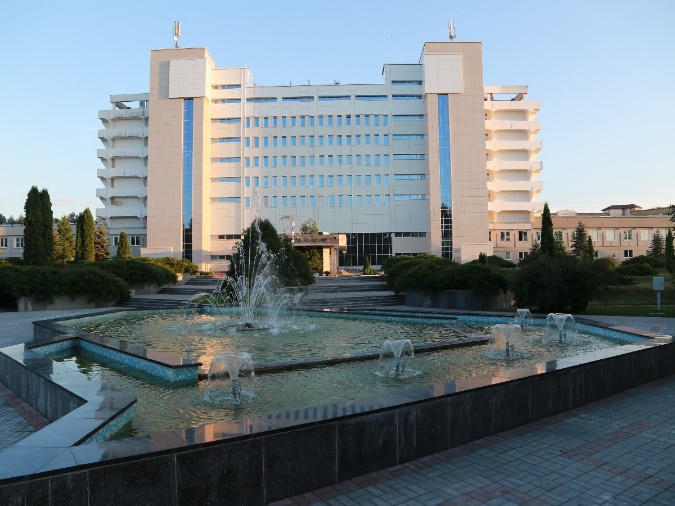 Санаторий «Радон»В живописном уголке Беларуси, среди чарующих хвойных лесов на берегу реки Паниква, что в Дятловском районе, расположен санаторий «Радон»,Уникальность и универсальность санатория «Радон» заключается в том, что наряду с минеральными радоновыми водами широко используются сапропелевые грязи. Природа наделила землю Дятловщины ещё одним богатством лечебной сапропелевой грязью. Наличие таких мощных лечебных факторов позволяет с высокой эффективностью лечить множество заболеваний.Профили леченияБолезни костно-мышечной системы и соединительной тканиБолезни нервной системыБолезни мочевыделительной системы. Болезни мочеполовой системыБолезни органов дыханияБолезни женских половых органовСтоимость к/д со скидкой                                     3 460,00                             место в 2х местном номере «стандарт»от 3460 рублей                                     3 650,00                             1 местное размещение в номере «стандарт»от 4480 рублей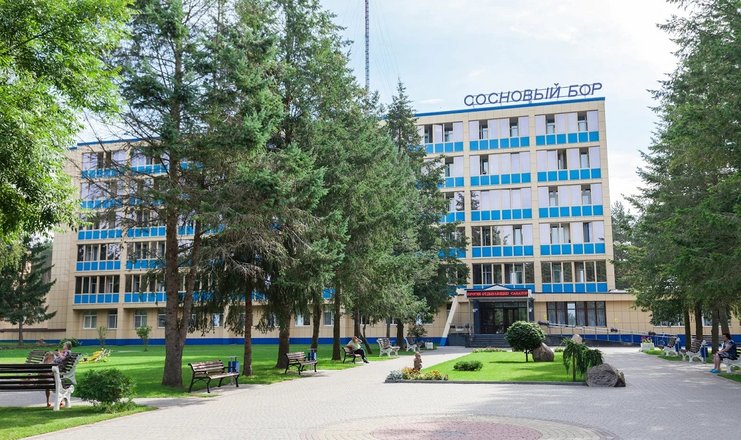 Санаторий «Сосновый бор»Санаторий «Сосновый бор» расположен в 55 км от Минска (Молодечненский район), на берегу реки Рыбчанки. Там создано искусственное озеро с фонтанами, водопадами, каскадами и декоративным каналом, вокруг которого разбит гидропарк, Медицинская специализация «Сосновом бора» состоит в лечении недугов нервной и сердечно-сосудистой систем, а также органов пищеварения. Благодаря тому, что санаторий «Сосновом бор» окружен сосновым лесом, тут успешно практикуется климатолечение, основу которого составляют насыщенный ароматом соснового бора воздух, купание в реке.Профили леченияБолезни системы кровообращенияБолезни женских половых органовБолезни органов пищеваренияБолезни органов дыханияБолезни нервной системыБолезни костно-мышечной системы и соединительной тканейСтоимость к/д со скидкой                                       2 570,00                             место в 2х местном номере «стандарт»от 2580 рублей                                       3 450,00                             1 местное размещение в номере «стандарт»от 3420 рубля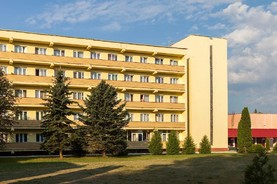 Санаторий «Поречье»Расположение санаторного комплекса «Поречье» достаточно удачное для любителей первозданной природы. Здравница располагается в хвойном лесном массиве, на чистейшем озере Молочное. Всего в тридцати километрах от санатория находится город Гродно, богатый памятниками архитектуры. Постояльцы приятно проведут время в зеленом оазисе, расположенном среди грибных лесов и великолепных естественных водоемов. В здравнице можно отдыхать и проходить оздоровительный курс в любое время года – здесь всегда красиво и уютно.Профили леченияБолезни органов дыханияБолезни органов пищеваренияБолезни костно-мышечной системы и соединительной тканиБолезни эндокринной системы, расстройства питания и нарушения обмена веществБолезни нервной системыБолезни женских половых органовСтоимость к/д со скидкой                           1 920,00                             место в 2х местном номере «стандарт»от 2620 рублей                           2 450,00                             1 местное размещение в номере «стандарт»от 2450 рублейОтделение «Мать и дитя»                        2 145,00                             2 х местное размещение    от 1742  рубля    взрослыйот 1742  рубля    ребенок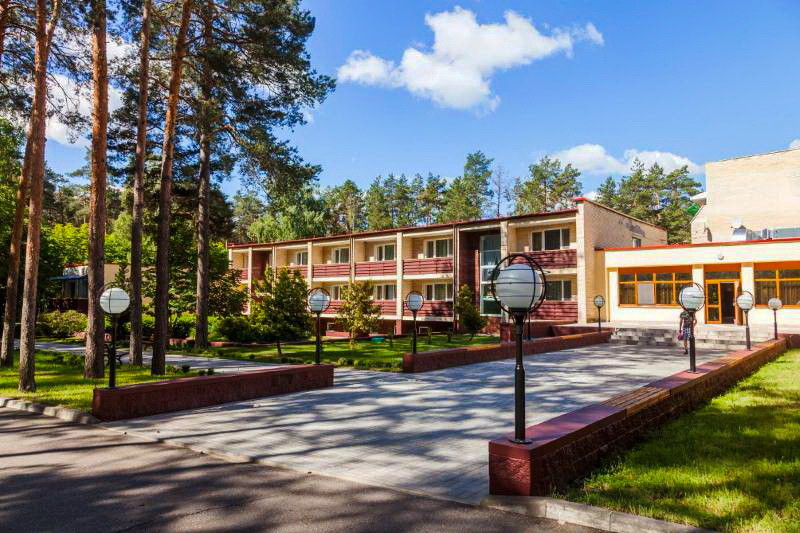 Санаторий «Рассвет Любань»В Любаньском районе Минской области находится  оздоровительный санаторий «Рассвет-Любань».  Курортная зона республиканского значения расположена в сосновом бору недалеко от искусственного озера с проточной водой. В радиусе 45 км от санатория «Рассвет-Любань» отсутствуют вредные производства, загрязняющие окружающую среду, а местный воздух способствует профилактике многих заболеваний.Профили леченияАндрологические заболевания Заболевания желудочно-кишечного тракта Заболевания мочеполовой системы Заболевания опорно-двигательного аппарата, болезни костно-мышечной системы Заболевания органов дыхания и ЛОР-органов.Стоимость к/д со скидкой                            2 620,00                       место в 2х местном номере «стандарт»от 2620 рублей                            3 330,00                             1 местное размещение в номере «стандарт»от 3180 рублейОтделение «Мать и дитя»                        2 060,00                             2 х местное размещение    от 1870 рублей    взрослыйот 1870 рублей    ребенок